appendix JReliability Analysis Results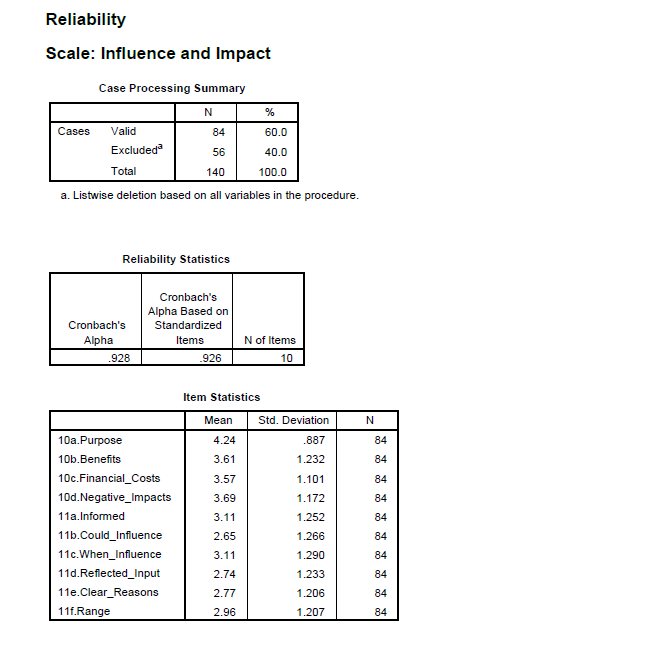 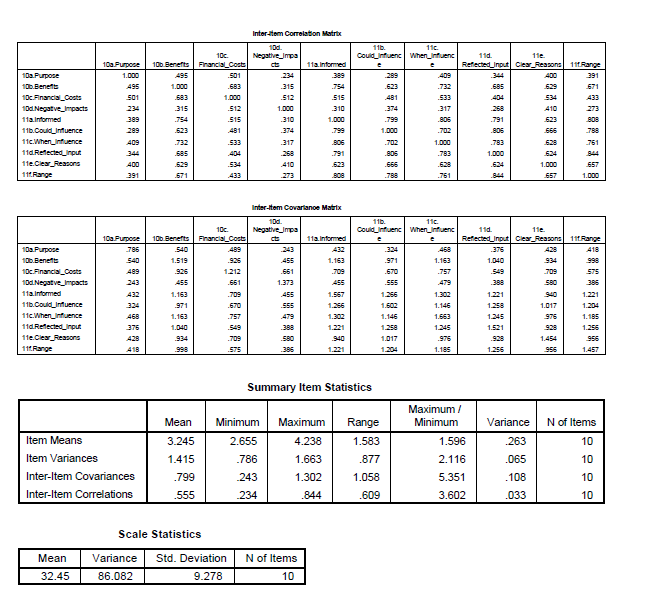 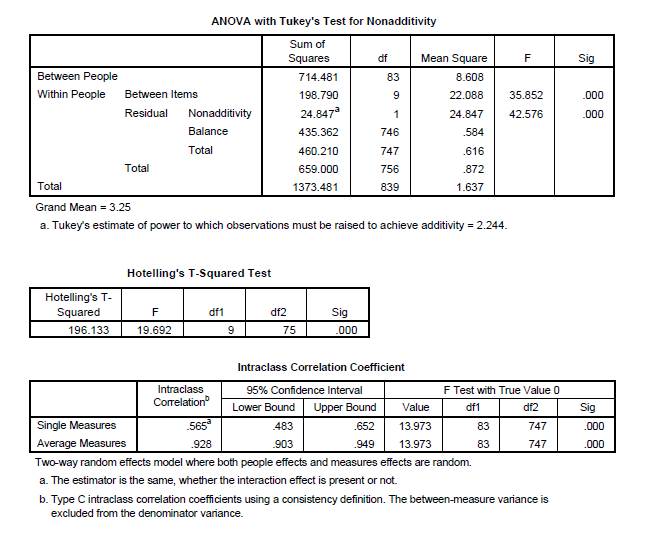 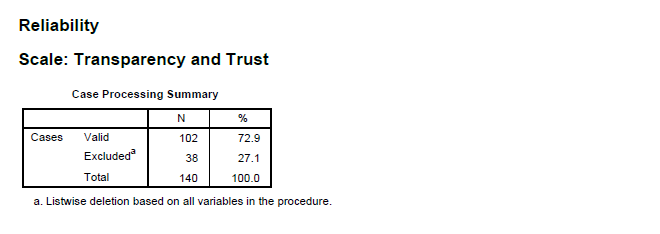 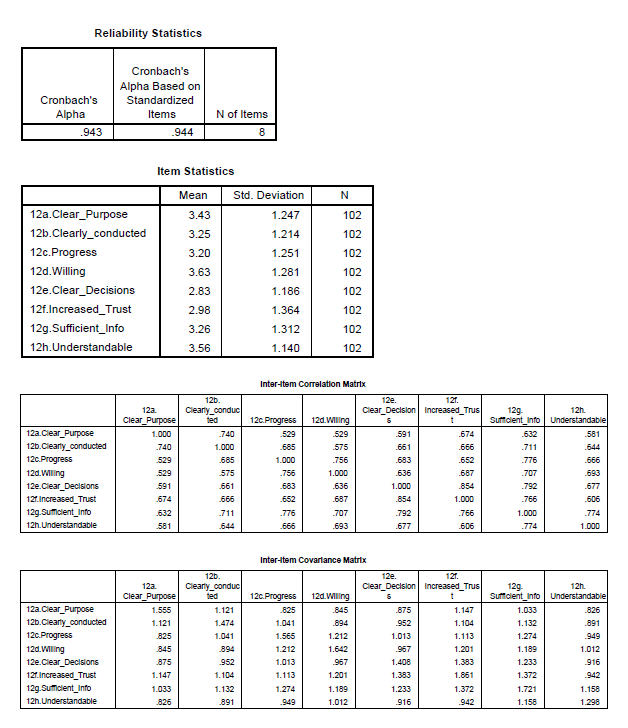 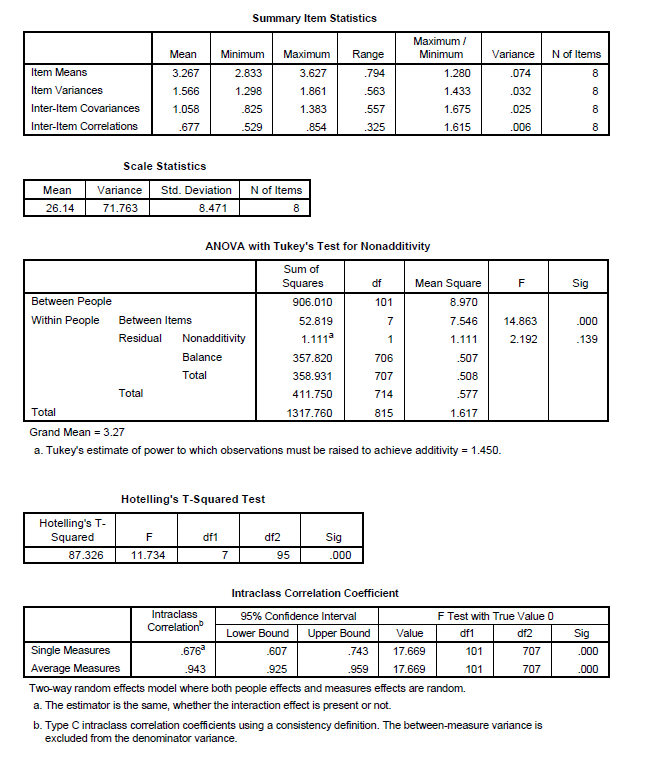 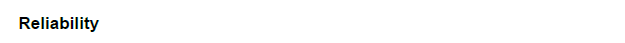 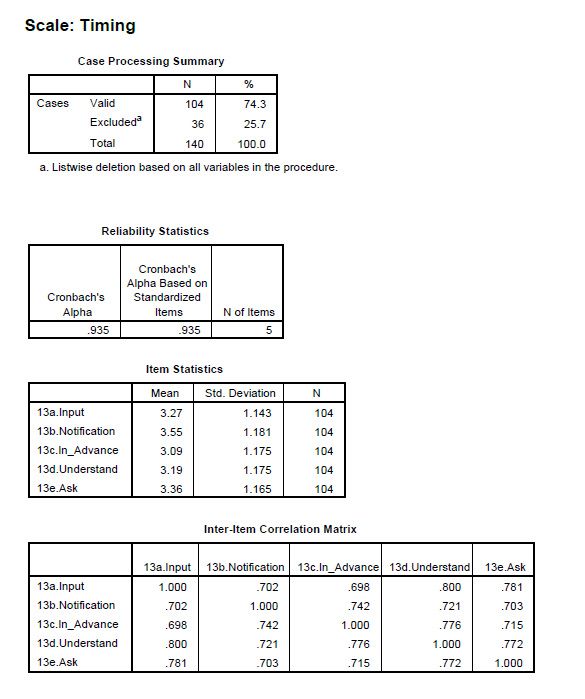 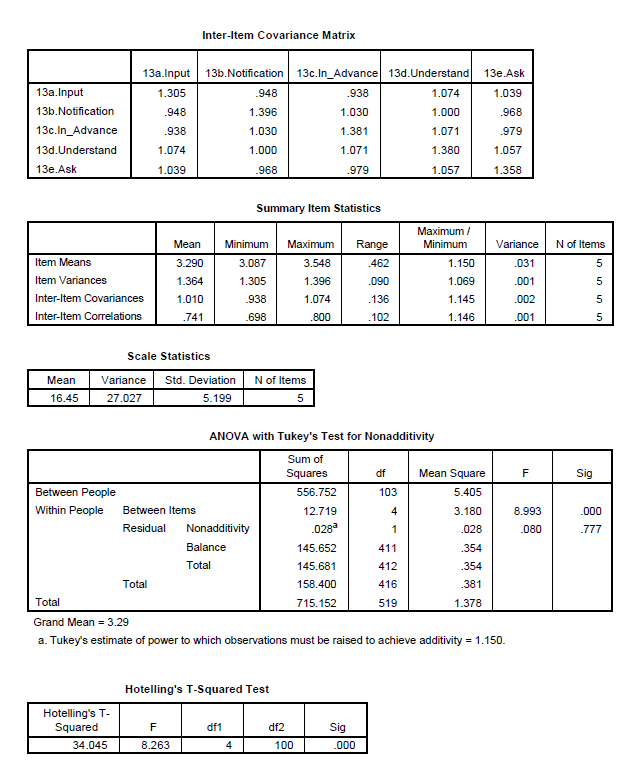 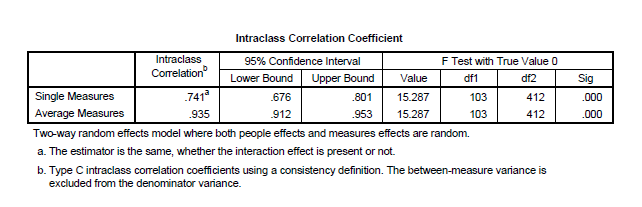 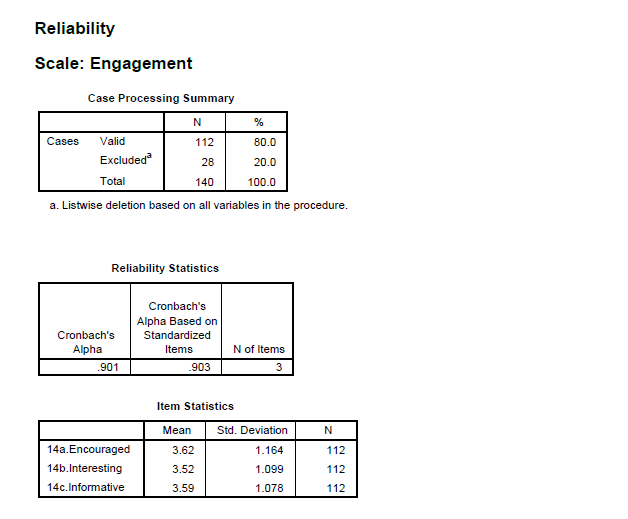 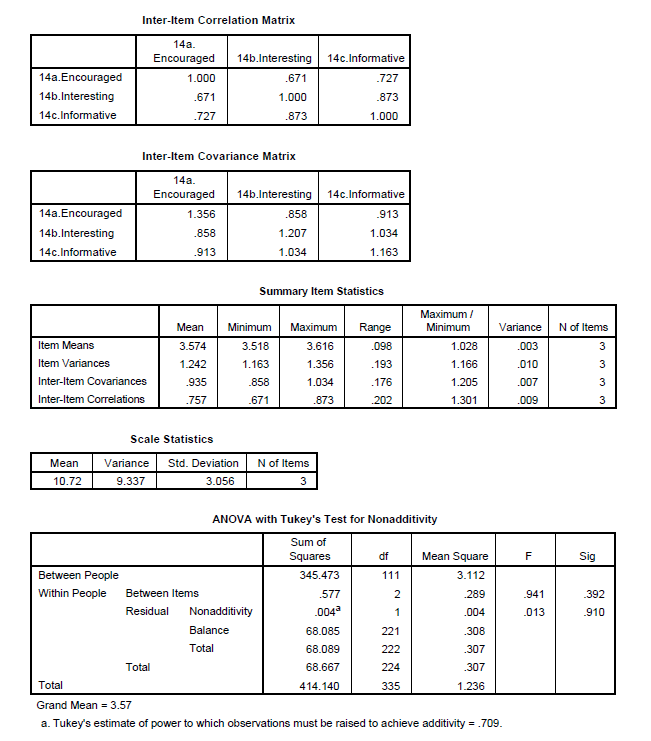 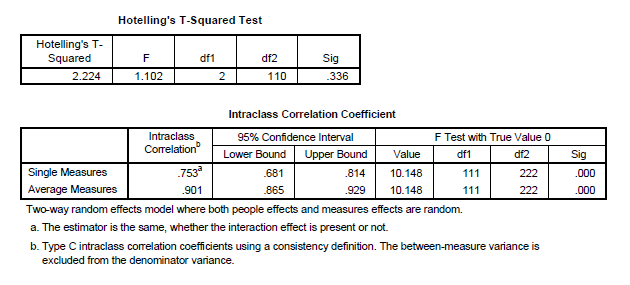 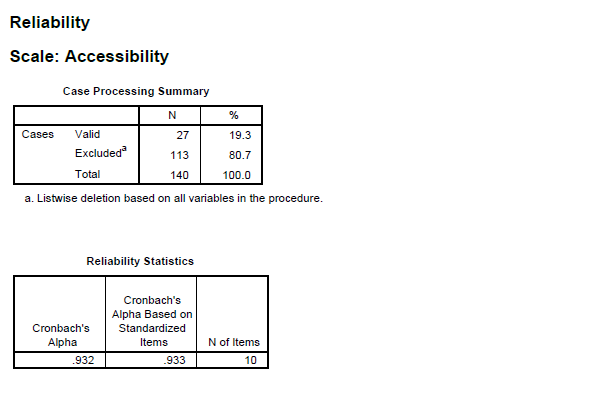 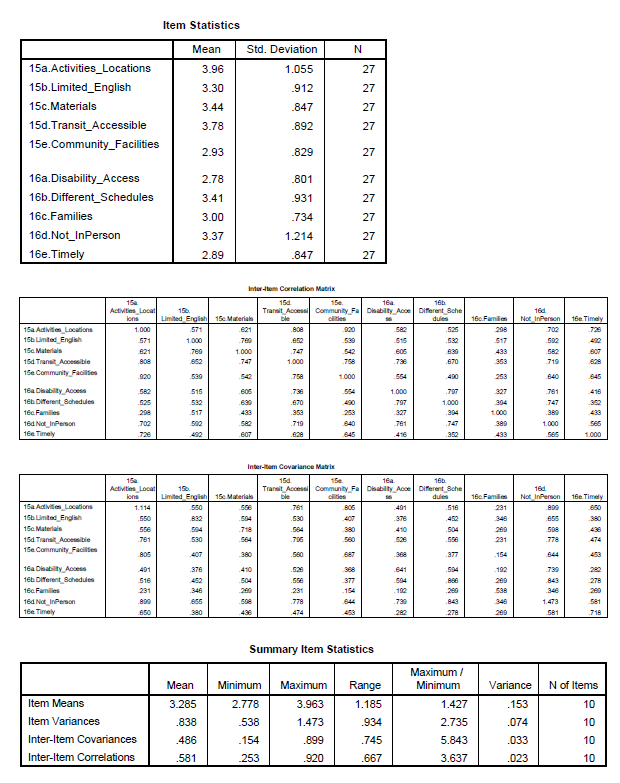 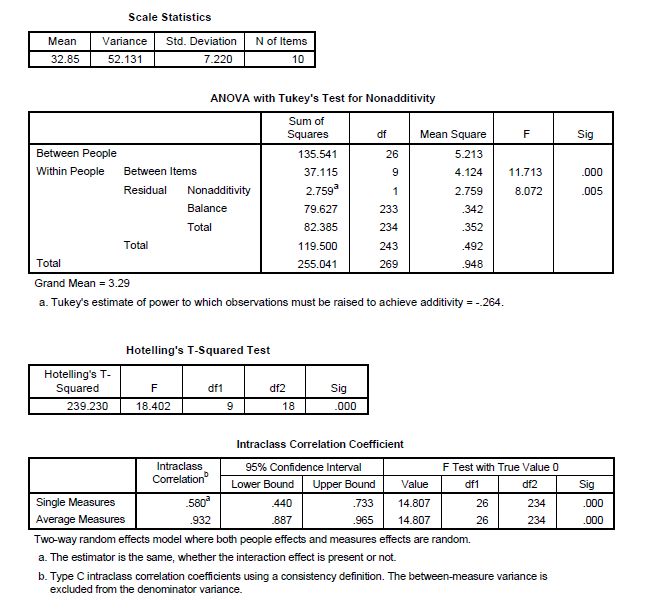 